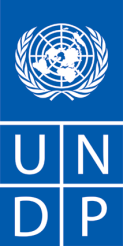 AVIS DE RECRUTEMENT D’UN CONSULTANT INDIVIDUEL : N°PNUD/RFP/N°01/03/2021                                                                                           										Date :  17/03/2021                                          Pays : BENINDescription de la mission : Sélection d’un Cabinet National pour la réalisation de la Plateforme de Digitalisation des Processus du Bureau du PNUD A CotonouNom du projet : Management Plan (00048799)Durée de la mission/services (le cas échéant) : La mission s’effectuera sur une période maximale de trois (03) mois à compter de la date de notification L’offre doit être soumise, avec la mention « OFFRE DIGITALISATION » par courrier électronique à l’adresse offreprocurement.ben@undp.org au plus tard le 15/04/2021 à 17 h 00 heures locales (GMT+1). Aucun envoie ne peut dépasser 5Go et plusieurs envoies sont autorisés. Toute demande d’éclaircissements doit être envoyée par écrit ou par courrier électronique à l’adresse  offreinfo.ben@undp.org . L’entité chargée du recrutement au PNUD répondra par écrit ou par courrier électronique, et enverra à tous les soumissionnaires les copies des réponses écrites avec toutes les clarifications nécessaires, sans mentionner l’auteur de la question en les postant à l’adresse ci-dessous en annexe.CONTEXTELe bureau de la Représentation du PNUD à Cotonou souhaite digitaliser les processus de traitement de l’information dans l’exécution des tâches quotidiennes. Cette transformation numérique se fonde sur la conviction que le numérique constitue un levier essentiel pour le développement économique de l’Afrique au moment où le Bénin s’est résolument engagé dans un processus de digitalisation global des services.Le PNUD au Bénin souhaite lancer un appel à candidature pour la sélection d’un Cabinet pour l’appuyer dans la digitalisation de ses processus métiers en vue d’améliorer leur efficience au niveau des échanges et validation documentairesÉTENDUE DES TRAVAUX, RESPONSABILITÉS ET DESCRIPTION ANALYTIQUE DES TRAVAUX PROPOSÉSL’objectif général de cette mission est de mettre en place de la plateforme de digitalisation des processus du bureau et des projets du PNUD au Bénin et de l’accompagner vers l’objectifs zéro papier.Pour des informations détaillées, veuillez, vous reporter à l’annexe 1, ci-dessous QUALIFICATIONS ET EXPERIENCES REQUISESPour conduire efficacement cette mission et s’assurer d’avoir les meilleures compétences disponibles, le commanditaire opte pour un cabinet informatique ayant une expérience avérée dans les systèmes d’informations et la conduite de projets informatiquesPour des informations détaillées, veuillez, vous reporter à l’annexe 1, ci-dessousDOCUMENTS A INCLURE LORS DE LA SOUMISSION DE L’OFFRELes Cabinets intéressés doivent soumettre les documents et renseignements suivants pour prouver leurs qualifications :1. Offre technique : Voir RFP2. Offre financière : Voir RFP5. ÉVALUATIONLes Cabinets seront évalués comme suit :Analyse cumulativeEn utilisant cette méthode d’évaluation pondérée, un contrat sera attribué au consultant individuel dont l’offre a été évaluée et déterminée comme étant, à la fois :Efficace/conforme/acceptable, et Comme ayant’ reçu le score le plus élevé, déterminé à partir d’un ensemble prédéfini de critères techniques et financiers pondérés, spécifiques à la demande.* Poids des critères techniques ; [à déterminer] 70% * Poids des critères financiers ; [à déterminer] 30 %Seuls les candidats qui obtiennent un minimum de 70 points sur 100 au point a) seront pris en compte pour l’évaluation financière	Annexe 1- RFP disponible sur le site du PNUD à l’adresse : http://www.bj.undp.org/content/benin/fr/home/operations/procurement/